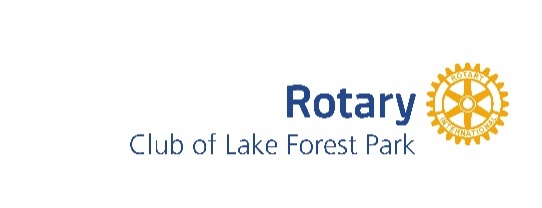 New Members ProcessHow To Turn Your “Red Badge” Into A “Green Badge” New Rotarians are given a temporary "RED BADGE" to wear when they join our Rotary Club.  This badge helps existing members to easily identify new members.  At the same time, this Red Badge helps new members get to know the club and its members.  It is to be worn until a new member meets a specific set of requirements, at which time it is replaced with a permanent "GREEN BADGE."  There are numerous ways to earn the "GREEN BADGE."  The following is a list of mandatory and voluntary requirements.  Review them with your mentor or sponsor so they can help you earn what is required in a timely manner.  When you have completed the requirements, you will be formally inducted into our Club.Mandatory Requirements (complete all of these): Serve as a Greeter at three (3) regular meetings.  The Greeter welcomes members and guests when they arrive between 7:00AM - 7:20AM.Present an inspirational "Thought for the Day/Week" at the beginning of a Club meeting - usually following the salute to the flag.Have Perfect Attendance for six (6) consecutive meetings (can include up to 2 meetings that qualify under our Club Rotary Attendance Requirements and Meeting Make-Up Policies).Give a Classification Talk:  At a weekly meeting, "Tell your story" in 5-8 minutes, introducing yourself and sharing interesting background information.  Suggestions for a Classification Talk can be found on-line.  Be sure to include volunteer and work experiences, information about your family, and talk about why you joined Rotary. Attend a New Member Orientation Session:  When a Session is scheduled, you will be notified.  Bring your induction folder and invite your mentor to join you.  Additional Requirement (complete at least two of these, as they are scheduled):Serve on a Club or Service committee – e.g., Youth Services, fundraising, public relations, scholarship, 5th Wednesday.  Invite a prospective new member to join you for a free breakfast.Attend a Board Meeting:  These are held the third Tuesday of every month from 6:00PM-7:30PM in the Brookside Room at the LFP Presbyterian Church.  Confirm the meeting is happening; scheduling can change.Attend a "Fifth Wednesday" evening event:  This is an informal get-together promoting friendship and held on the last Wednesday night in months that have five Wednesdays.Attend the Dinner/Auction fundraiser with two friends:  This is an annual event that occurs in March and is the primary fundraiser for the Club.Sign up as a volunteer to:Make daily pick-ups, for a week, of bread and pastries from local merchants and deliver them to local food banks in our community.Help out students by tutoring for one (1) or more hours at Kellogg Middle School's "Hang Time" after school program.Support student members of the Rotaract Club of Cascadia College in Bothell, WA by attending a weekly meeting. Attend a weekly meeting of the Interact Club at Shorecrest High School.Lend a hand as a "Road Warrior" doing litter clean ups on LFP roadways, happening quarterly.  Assist during the annual "Back-to- School" event in late August for students in the Shoreline School District.  Rotarians cook and serve hot dogs and corn on the cob for the students and their families.   Staff the Rotary table at "Tim's Sharing Tree" during December to collect toys and gifts for families and kids in need. The tree, located on the lower level of the Mall at Towne Center, is named in honor of a former Rotarian. Help with Holiday Food Baskets (TBD).